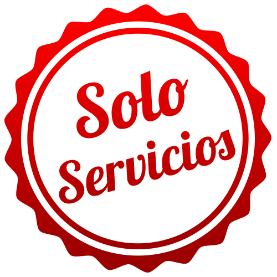 RIO DE JANEIRO & BÚZIOSSOLO SERVICIOS05 DÍAS / 04 NOCHES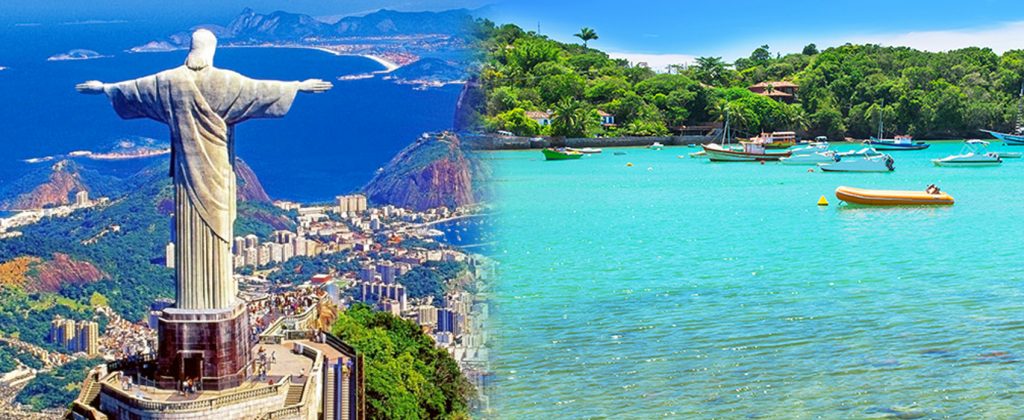 Programa incluye:BÚZIOS:Traslado Aeropuerto / Hotel en Búzios.02 noches de alojamiento en Búzios con Desayunos Diarios.Tour Arraial Do Cabo con Barco y Almuerzo en Cabo Frio.Cena en Restaurante Tierra Chica.RIO DE JANEIRO:Traslado Hotel en Búzios / Hotel Rio de Janeiro.02 noches de alojamiento en Rio de Janeiro con Desayunos Diarios.FD Tour Corcovado (Van) + Pan de Azúcar (Teleférico) con Almuerzo.(Visita al Sambodromo / Maracaná / Escalera Selarón / Catedral)Cupo para Cenar en Churrasquería.Traslado Hotel / Aeropuerto.PRECIO POR PERSONA EN DOLARES AMERICANOS:NOTAS IMPORTANTES:Referente al paquete:Para viajar según vigencia de cada hotel (Ver Cuadro).Tarifas sujetas a cambios sin previo aviso.Tarifas de Niño aplican hasta los 09 años, solo compartiendo habitación con ambos padres.Habitación Estándar. Servicios en Regular.Traslados NO aplica para vuelos nocturnos, estos tendrán suplemento. Consultar. Las cancelaciones están sujetas a la no devolución parcial o total de la reserva. Consultar.No Show: Si el pasajero no se presenta en el Hotel, se aplicará penalidad total.Blackouts: 20 al 27 de Febrero / 09 al 13 y del 18 al 22 de Abril / 30 de Abril al 04 de Mayo / 11 al 15 de Junio / 18 al 21 de Julio / 04 al 07 y del 21 al 24 de Septiembre / 09 al 12 de Octubre / 30 de Octubre al 02 de Noviembre / 19 al 22 de Noviembre.Sujeto a variación sin previo aviso y disponibilidad al momento de reservarTraslados en idioma en portugués (solo chofer), no incluye asistencia y/o guía en el aeropuerto. No se permite exceso de equipaje, valijas grandes, tabla de surf, silla de ruedas o necesidades especiales. Esas situaciones deben obligatoriamente ser avisadas con antelación. Cada pasajero tiene derecho a una maleta común hasta 23kg.Cupo para Cena en churrasquería, no incluye bebidas, postres, ni traslados. (*) Horarios de Traslados: GIG / Hotel Rio: todos los horarios - Hotel Rio / Posada Búzios: definidos en destino 1 día antes - Posada Búzios / GIG: para vuelos partiendo entre 07:00 y 23:59. Los paquetes están armados empezando por Rio de Janeiro y terminando por Búzios, pero podrán ser operados al revés sin cargo adicional según los siguientes horarios: GIG / Posada Búzios: entre 08:30 y 22:00 - Posada Búzios / Hotel Rio: definidos en destino 1 día antes - Hotel Rio / GIG: todos los horarios. Referencial.GENERALES:Tarifas NO son válidas para: Semana Santa, Fiestas Patrias, Navidad, Año Nuevo, grupos, fines de semana largos, días festivos en Perú y en destino, ferias, congresos y Blackouts.Tarifas solo aplican para peruanos y residentes en el Perú. Caso contrario, se podrá negar el embarque o cobrar al pasajero un nuevo boleto en la clase disponible.Servicios en Regular. No reembolsable, no endosable, ni transferible. No se permite cambios. Precios sujetos a variación sin previo aviso, tarifas pueden caducar en cualquier momento, inclusive en este instante por regulaciones del operador o línea aérea. Sujetas a modificación y disponibilidad al momento de efectuar la reserva. Consultar antes de solicitar reserva.Los traslados aplican para vuelos diurnos, no aplica para vuelos fuera del horario establecido (nocturno), para ello deberán aplicar tarifa especial o privado. Consultar.Pasajeros que no se presenten en el horario marcado para sus Traslados y/o Tours, el operador entenderá que han desistido del mismo. No habrá reintegro alguno, ni reclamos posteriores.Todas las cortesías son No reembolsables en caso no se brinden y están sujetas a variación.El Hotel se reserva el derecho de asignar la ubicación y acomodación de las habitaciones según la disponibilidad del Hotel en el Check In. Toda solicitud especifica estará sujeta a disponibilidad y no se podrá garantizar. Habitaciones triples o cuádruples solo cuentan con dos camas.Tarifas válidas para pasajeros de turismo, no validad para grupos, incentivos, ni corporativos.El pasajero se hace responsable de portar los documentos solicitados para realizar viaje (vouchers, boletos, entre otros) emitidos y entregados por el operador. Es indispensable contar con el pasaporte vigente con un mínimo de 6 meses posterior a la fecha de retorno. Domireps no se hace responsable por las acciones de seguridad y control de aeropuerto, por lo que se solicita presentar y contar con la documentación necesaria al momento del embarque y salida del aeropuerto. Visas, permisos notariales, entre otra documentación solicitada en migraciones para la realización de su viaje, son responsabilidad de los pasajeros. Todos los niños o jóvenes menores de 18 años deberán presentar documento de identificación mismo que estén con ambos padres. Caso estén viajando solamente con uno de los padres la autorización deberá ser con permiso notarial juramentado.Impuestos & Tasas Gubernamentales deberán ser pagados en destino por el pasajero.Domireps no se hace responsable por los tours o servicios adquiridos a través de un tercero inherente a nuestra empresa, tampoco haciéndose responsable en caso de desastres naturales, paros u otro suceso ajeno a los correspondientes del servicio adquirido. El usuario no puede atribuirle responsabilidad por causas que estén fuera de su alcance. En tal sentido, no resulta responsable del perjuicio o retraso por circunstancia ajenas a su control (sean causas fortuitas, fuerza mayor, pérdida, accidentes o desastres naturales, además de la imprudencia o responsabilidad del propio pasajero). Tipo de cambio s/.3.50 soles.Tarifas, queues e impuestos aéreos sujetos a variación y regulación de la propia línea aérea hasta la emisión de los boletos. Precios y taxes actualizados al día 23 de Enero del 2020.HOTELESSimpleN.A.DobleN.A.TripleN.A.ChldN.A.VIGENCIAHOTELESSimpleSimpleDobleDobleTripleTripleChldChldVIGENCIAAUGUSTOS RIO COPA 3*8188555748527443563605ENE-20FEBBUCANEIRO 3*81816655783527733565105ENE-20FEBAUGUSTOS RIO COPA 3*6656247835457323022501MAR-30ABRBUCANEIRO 3*66511347856457493023401MAR-30ABRAUGUSTOS RIO COPA 3*6076444936432332852605MAY-14DICBUCANEIRO 3*6078244941432362852405MAY-14DICASTORIA PALACE 4*95814162775578633673805ENE-20FEBCORONADO BEACH 3*95818162791578793675405ENE-20FEBASTORIA PALACE 4*89314459577550653473801MAR-30ABRCORONADO BEACH 3*89314459573550633474301MAR-30ABRASTORIA PALACE 4*71510350355479463202805MAY-30JUNCORONADO BEACH 3*7159750349479463204005MAY-30JUNASTORIA PALACE 4*74211651762491523263101JUL-14DICCORONADO BEACH 3*7429751749491463264001JUL-14DICPESTANA RIO ATLÂNTICA 4*90112960265558663436701MAR-30ABRCOLONNA GALAPAGOS 4*90116360289558663431301MAR-30ABRPESTANA RIO ATLÂNTICA 4*76913353767511683476805MAY-30JUN / 01AGO-31AGOCOLONNA GALAPAGOS 4*7699453754511403471305MAY-30JUN / 01AGO-31AGOPESTANA RIO ATLÂNTICA 4*81914456273528713476801JUL-31JUL / 01SEP-14DICCOLONNA GALAPAGOS 4*81910756261528453471301JUL-31JUL / 01SEP-14DIC